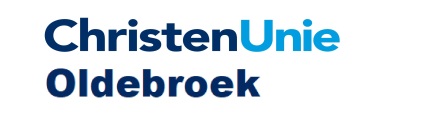 Algemene beschouwing   Raadsvergadering 8 november 2018 Meerjarenbegroting 2019-2022Voorzitter, Gisteren was het dankdag, dankdag voor gewas en arbeid. Een vaste dag in het jaar om te danken, op de eerste woensdag van november. Een dag met een lange traditie. In 1658 werd in de provincie Overijssel deze dag officieel vastgesteld. Ja, tijden veranderen. Toch blijven wij als fractie van de ChristenUnie het een goede traditie vinden. Een moment van reflectie om stil te staan bij alles wat je hebt ontvangen; gezondheid, werk en inkomen of opbrengst van gewassen. Dat leert ons dat dit niet allemaal vanzelfsprekend is en maakt dankbaar. Dankbaarheid maakt gunnend en leert ons te delen met hen die het minder hebben. We denken aan mensen met weinig inkomen of met een mindere gezondheid mensen in eenzaamheid of vluchtelingen die hier onderdak zoeken. In Leviticus 19 lezen we het zelfs als een opdracht: Daar staat: “Wanneer u nu de oogst van uw land binnenhaalt, mag u de rand van uw akker niet helemaal afmaaien, en wat van uw oogst is blijven liggen, mag u niet oprapen”. In het verkiezingsprogramma van de ChristenUnie was dat ook één van de belangrijkste uitgangspunten. Omzien naar elkaar, Samen voor een waardevol Oldebroek. We zijn blij dat we deze uitgangspunten ook terug zien in de voorliggende begroting.Voorzitter, In juni van dit jaar hebben we de bestuursovereenkomst 2018-2022 hier in de raad gepresenteerd een overeenkomst op hoofdlijnen. In deze begroting zien we de uitwerking daarvan. We danken het college voor de invulling welke grotendeels in lijn is met de afspraken die we daarin hebben gemaakt. Een punt wat wij graag wat meer ingevuld zien is de woningbouw we komen daar later nog op terug.Wat betreft het Sociaal Domein zijn we zeer content met de  speerpunten welke worden genoemd en die kunnen we dan ook volledig ondersteunen. Preventie is en blijft wat ons betreft een belangrijk speerpunt, voorkomen is beter dan genezen! Wel willen we het college vragen ons zo mogelijk nog meer mee te nemen in de resultaten van dit beleid. We hebben er sinds 2015 aanmerkelijk meer taken en werk bijgekregen en dan is het goed om ook de formatie daarop aan te passen. We kunnen dan ook instemmen met de voorgestelde formatie uitbreiding en hopen dat dan ook de continuïteit van personen die de dienstverlening uitvoeren is gewaarborgd. Kan het college ons dat toezeggen?De Jeugdwet blijft een zorgenkindje. We lezen steeds meer in de landelijke media dat dit niet alleen voor onze gemeente geldt. In deze begroting gaat het ook weer om veel geld voor de Jeugdwet, en dan is het nog maar weer de vraag of het voldoende is. We hebben vertrouwen in de interventies welke zijn ingezet om besparingsmogelijkheden te vinden en zullen de uitkomsten met belangstelling volgen. We hebben over de Jeugdwet nog wel een vraag aan het college. Door de opbrengsten van de Cliënt-Ervarings-Onderzoeken (CEO) bij het account Jeugd is te lezen dat zowel jongeren als ouders in onze gemeente tevreden zijn over de hulp die zij kregen en de resultaten daarvan. Daar zijn we blij mee en dat moet wat ons betreft ook zo blijven maar onze vraag is: Moeten we met elkaar niet een keer nadenken over; of we altijd het maximale aan willen bieden. We weten dat dit een gevoelig punt is wat we zelf ook moeilijk vinden, immers een ouder wil altijd het beste voor zijn of haar kind en wij ook. Maar geeft het beste, het duurste ook altijd het beste resultaat? We hebben ook een verantwoordelijkheid om dit allemaal betaalbaar te houden. Graag horen we de mening van het college hierover.We lezen dat de gemeente meer mensen met een afstand tot de arbeidsmarkt wil begeleiden naar meedoen en werk, zodat zo min mogelijk mensen afhankelijk zijn van ondersteuning vanuit de Participatiewet. Dit doel ondersteunen we. We hebben het college daarom ook regelmatig gewezen op de wettelijke norm voor onze eigen organisatie. Deze norm zal gehaald worden is toegezegd en dat scheelt ons ook een boete maar veel belangrijker is dat we aan deze doelgroep een zinvol bestaan geven. Zeker zo belangrijk is om bij aanbesteding de social return als voorwaarde te stellen en of minimaal 50% van de bedrijven daaraan moeten voldoen is mooi maar de ambitie mag op termijn wat ons betreft wel wat hoger. Graag een reactie van het college.Duurzaamheid heeft in de afgelopen jaren een vaste plaats op de agenda gekregen, één van de speerpunten is een klimaat neutrale organisatie in 2025. We hebben recent nog geld beschikbaar gesteld om verder uit te werken hoe we dat gaan aanpakken. Daarnaast zijn er allerlei andere activiteiten in werking gezet, een lokale en regionale routekaart en vanavond stellen we bij de B-onderwerpen ook het rapport “Verkenning grootschalige duurzame energieopwekking” vast. Allemaal belangrijke en noodzakelijk stappen, maar we moeten nu ook meters gaan maken. 2050 lijkt ver weg, maar we zullen die tijd hard nodig hebben om aan onze doelstelling te voldoen. We zijn dan ook blij met de woorden van de wethouder tijdens de behandeling in de commissie: dat hij (bijna) letterlijk de boer op wil om projecten te initiëren. Het college wil daar pragmatisch in zijn. De fractie van de ChristenUnie juicht dit toe.Dan de woningbouw. In het programma ruimtelijk beleid staat over woningbouw het volgende: “Realisatie van nieuwe woningen gebeurt bij voorkeur op inbreidingslocaties” met als effectindicator: “Behoud waardevol buitengebied”.  Met beide punten zijn we het eens, maar een effectindicator is wat ons betreft ook voldoende aanbod van woningen. We missen een visie over woningbouw op de langere termijn. Minister Ollongren roept de gemeenten op om meer te bouwen. Vandaag lezen we in de Stentor dat Omnia-Wonen de komende tien jaar 60 sociale woningen wil bouwen in Oldebroek, wat ons betreft goed nieuws. Op een gegeven moment zijn de inbreidingslocatie op, en zijn de beschikbare bouwgronden uitgegeven. We moeten daar op tijd in acteren, nu een visie ontwikkelen voor de tijd daarna. Het ontwikkelen van een visie, bestemmingswijzingen en het bouwrijp maken van gronden kost tijd. Of willen we straks nee verkopen aan onze inwoners? Wij willen graag dat onze dorpen leefbaar blijven en dan is nieuwbouw, en dan vooral voor jongeren en starters heel belangrijk. Graag een reactie van het college. Een ander punt wat betreft wonen is dat de fractie van de Christenunie graag wil dat er gekeken wordt naar nieuwe vormen van wonen met name voor Senioren. Graag zouden we zien dat het collega hier actief beleid op maakt en gaat kijken aan welke vormen van wonen behoefte is en of het beleid van de gemeente hier voldoende mogelijkheden voor biedt. We noemen voorbeelden van Thuishuizen, dat zijn huizen waarin mensen die alleen zijn komen te staan zelfstandig wonen, met gebruik van een gezamenlijke woonkamer en keuken. Ook interessant lijken de in opkomst zijnde kleine duurzame huisjes de zgn. Tiny Houses. Er zijn nu al mogelijkheden in onze gemeente voor het bouwen van mantelzorgwoningen en pre mantelzorgwoningen. Daarbij is het nodig dat er een zorgindicatie is en dat er sprake is van een progressief ziektebeeld. Als fractie van de ChristenUnie willen daar verder in gaan. We hebben via een amendement in 2016 al gevraagd om de mogelijkheden van zgn. generatiewoningen te onderzoeken. Uit dat onderzoek bleek dat op basis van de woningbouwprogrammering en ons ruimtelijk beleid er geen mogelijkheden zijn, wat ons betreft passen we ons beleid dan aan. Kunt u ons toezeggen dat u daar mee aan de slag wil gaan? Het afvalbeleid willen we nog een keer noemen, er moet echt wat gebeuren. Als we nu niets doen zal de afvalstoffenheffing de komende jaren nog verder stijgen en dat vinden we niet acceptabel. De ambitie is genoemd in deze begroting en daar moet nu ook voortvarend aan gewerkt worden.De fractie van de ChristenUnie heeft twijfels bij het bedrag van 150.000 euro dat structureel is opgenomen in de begroting voor het speelbeleid. Wat ons betreft is het bedrag voor dit voorstel onvoldoende onderbouwd en hoog. Wij vinden dat met het voorstel dat nu gedaan is, er te weinig vanuit de Oldebroek voor mekaar gedachte is gedacht. Belanghebbende betrekken bij het maken van plannen is goed maar wat ons betreft hebben ze ook een rol in de uitvoering. We snappen dat inwoners niet volledig verantwoordelijk willen zijn voor hun speelplek, maar nu lijkt het door te schieten naar de andere kant. Het betekent toch niet dat we nu als gemeente alles gaan oppakken? Wat ons betreft moeten inwoners, als ze een mooie speelplek willen, daar zelf ook aan bijdragen in bijvoorbeeld onderhoud en beheer. En zouden we inwoners die zich daarvoor willen inzetten moeten belonen met meer mogelijkheden voor hun speelplek.Graag krijgen we van het college een uitgewerkt voorstel voor het speelbeleid met verschillende varianten en opties qua kwaliteit en prijs, zodat we beter onderbouwt een keuze kunnen maken. Wat ons betreft kunnen we dit bedrag laten staan in de begroting om de wethouder ook wat speelruimte te geven om hier beleid op te maken. Een ander punt waar we aandacht voor willen vragen is de kostendekkendheid van de tarieven. We zijn daar pas in een raadsgesprek over bijgepraat. Door de toepassing van de BBV regels en de daaruit voortvloeiende toerekening van overhead aan de producten zijn onze tarieven niet meer 100% kostendekkend. Dit komt dus door een administratieve aanpassing en dat wil wat ons betreft niet zeggen dat we nu alle tarieven moeten verhogen. Wel vinden we het belangrijk om daar nieuwe afspraken over te maken hoe we daar mee om willen gaan. We hebben dan wel verschil in algemene producten, waar een ieder mee te maken krijgt of specifieke producten zoals een bouwvergunning, die mogen wat ons betreft wel kostendekkend zijn. Deze laatste categorie is dat lang niet en het blijkt dat onze tarieven ook nog eens veel lager zijn dan omliggende gemeenten. We willen daarom bij het volgende agendapunt vaststelling legesverordening een amendement indienen om deze tarieven maar vast aan te passen, wat een structurele opbrengst van € 90.00,= genereert. Wil het college ons toezeggen om voor de perspectievennota 2020 met een voorstel te komen over de kostendekkendheid van de tarieven?In deze begroting wordt extra budget gevraagd voor formatie juridische zaken. We begrijpen dat als er veel bezwaarschriften binnenkomen deze afgehandeld moeten worden. Maar met alleen behandelen en antwoorden wordt de achterliggende oorzaak niet opgelost. In dat verband verwijzen we naar het relatief grote aantal klachten uit Oldebroek wat binnenkomt bij de ombudsman (zie jaarverslag Overijsselse Ombudsman 2017). Naast het afhandelen van de bezwaarschriften willen we dat het college onderzoek doet naar de achterliggende oorzaak en een oplossing probeert te vinden. Met als doel om na twee jaar weer op het gemiddelde aantal bezwaarschriften te komen. We willen het college vragen ons daar periodiek over te informeren ook als daar extra middelen voor nodig zijn bij voorkeur via de Berap. Daarom willen we een amendement indienen om het gevraagde budget van € 40.000,= niet structureel op te nemen in de begroting maar alleen voor de eerste twee jaar te weten 2019 en 2020.De fractie van de ChristenUnie is geschrokken van de financiële verkenningen die zijn uitgevoerd bij de Veiligheidsregio Noordoost Gelderland. Een exploitatietekort voor 2018 van 2,5 miljoen euro waarvan het merendeel veroorzaakt is door nauwelijks te beïnvloeden factoren. Voor Oldebroek betekent dat een extra kostenpost van 66.000 euro in 2018. Hoeveel dat tekort de komende jaren zal bedragen weten we pas na de AB vergadering van maart 2019 als er drastische keuzes gemaakt moeten worden om de kosten te verlagen en nadat de begroting van 2020 van het VNOG naar de gemeenten verzonden zal worden.Deelt het College onze bezorgdheid en op welke wijze neemt u de gemeenteraad mee in de besluiten die genomen zullen worden in het AB volgend jaar maart?Als laatste voorzitter, het financieel perspectief. U legt ons een meerjarenbegroting voor welke voor de eerste twee jaar sluitend is maar voor 2022 een tekort laat zien van 1,5 miljoen. Dat baart ons zorgen maar is wat ons betreft geen reden tot paniek. We zijn een financieel gezonde gemeente met al jaren woonlasten onder het Nederlands gemiddelde en dat willen we graag zo houden. Daarom ondersteunen we het plan van aanpak zoals aangeboden om te komen tot een financieel sluitende begroting vanaf 2020.Tot slot voorzitter, wil de fractie van de ChristenUnie u, het college, de ambtelijke organisatie danken voor het werk wat tot nu is verzet en wenst u veel wijsheid en Gods zegen toe bij de uitvoering van het voorgenomen beleid.